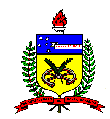    UFSCUniversidade Federal de Santa CatarinaCentro de Ciências da Saúde - Departamento de Clínica MédicaCampus Universitário - Trindade - Florianópolis-SCESCALA DE SOBREAVISO - NEUROLOGIAIntercorrências Neurológicas nas Enfermarias / Atestado de Morte Encefálica e Cobertura de finais-de-semana e feriados: sobreaviso para resolução de intercorrências clínicas dos pacientes neurológicos internados continuamente nas enfermarias, disponibilidade para os médicos-residentes da instituição e colegas para discussão de casos, sobreaviso para atestado/protocolo de morte encefálica por neurologista conforme Res. CFM No. 1480 de 08/08/97. Na ausência do médico-residente, o staff da escala responderá pelo sobreaviso e pelas prescrições dos pacientes da enfermaria nos finais-de-semana.HORÁRIOS DE SOBREAVISO Total = 15 horas de sobreaviso de segunda a sexta e 6 horas presenciais (sábado + domingo)HORÁRIOS DE SOBREAVISO Total = 15 horas de sobreaviso de segunda a sexta e 6 horas presenciais (sábado + domingo)HORÁRIOS DE SOBREAVISO Total = 15 horas de sobreaviso de segunda a sexta e 6 horas presenciais (sábado + domingo)HORÁRIOS DE SOBREAVISO Total = 15 horas de sobreaviso de segunda a sexta e 6 horas presenciais (sábado + domingo)HORÁRIOS DE SOBREAVISO Total = 15 horas de sobreaviso de segunda a sexta e 6 horas presenciais (sábado + domingo)HORÁRIOS DE SOBREAVISO Total = 15 horas de sobreaviso de segunda a sexta e 6 horas presenciais (sábado + domingo)HORÁRIOS DE SOBREAVISO Total = 15 horas de sobreaviso de segunda a sexta e 6 horas presenciais (sábado + domingo)SegundaTerçaQuartaQuintaSextaSábadoDomingo17:00-20:0017:00-20:0017:00-20:0017:00-20:0017:00-20:009:00-12:009:00-12:00MÊSSEMANASERVIDORJULHO / 201506 A 12Lucia13 A 19Lucia20 A 26Luiz Paulo27 A 02RinaldoAGOSTO / 201503 A 09Mattosinho10 A 16 FériasLuiz Paulo17 A 23Lucia24 A 30LuciaSETEMBRO / 201531 A 06Rinaldo07 A 13Lucia14 A 20 cong neurofisioMattosinho21 A 27LuciaOUTUBRO / 201528 A 04Luiz Paulo05 A 11Rinaldo12 A 18Mattosinho19 A 25Lucia26 A 01LuciaNOVEMBRO / 201502 A 08 FériasMattosinho09 A 15 FériasLuiz Paulo16 A 22 Rinaldo23 A 29LuciaDEZEMBRO / 201530 A 06Lucia07 A 13Luiz Paulo14 A 20Mattosinho21 A 23Mattosinho24 A 27Luiz PauloJANEIRO / 201628 A 03Lucia04 A 10Lucia11 A 17Luiz Paulo18 A 24Rinaldo25 A 31Rinaldo